I. a) Údaje o žadateli (právnická osoba)I. b)  Údaje o žadateli  (fyzická osoba):II.  Název projektu a účel, na který žádáte dotaci, včetně data, kdy bude účelu dosaženoIII.  Odůvodnění žádosti, případně přínos pro městskou část Praha-KlánoviceIV. FinanceV. Čestné prohlášení:Žadatel prohlašuje, že všechny údaje uvedené v tomto formuláři jsou úplné a pravdivé, a že nemá žádné nevyrovnané závazky vůči státním institucím, nedoplatky na zdravotním pojištění, státním sociálním zabezpečení ani správě daní.Žadatel dále souhlasí:že v případě uvedení nepravdivých údajů v žádosti zaniká nárok na dotaci,že v případě vyžádání dalších informací či dokumentů bude pracovníkům MČ Praha-Klánovice nápomocni,že umožní pověřeným zástupcům MČ Praha-Klánovice vykonat kontrolu, zda byly poskytnuté finanční prostředky využity v souladu s účelem dotace,se zveřejněním veškerých údajů obsažených v této žádosti v rámci vyhodnocování a rozhodování příslušných orgánů MČ Praha-Klánovice o této žádosti,se zpracováním osobních údajů dle zákona č. 101/2000Sb., o ochraně osobních údajů, ve znění pozdějších předpisů.Datum vyhotovení žádosti………….  2019  …………………………………………………….                                                                                   podpis osoby zastupující žadatele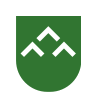 Žádost o poskytnutí dotace z  Dotačního programu v oblasti  kultury; sportu, mládeže a volného času; sociálních a návazných, zdravotních služeb; školství; ochrany životního prostředí a environmentální výchovy v městské části Praha-Klánovice pro rok 2019Název organizace, obchodní firma(realizátor projektu)IČOAdresaPSČPrávnická formaTelefonE-mailwww. stránkaJméno a adresa osoby zastupující právnickou osobuprávní důvod zastoupeníJméno a adresa osob s podílem v této právnické osoběJméno a adresa osob, v nichž má tato právnická osoba podíl a výše tohoto podíluNázev a adresa peněžního ústavuČíslo účtu(vč. specifického symbolu)Jméno žadatele(realizátor projektu)Jméno a příjmení: Jméno a příjmení: tel.:Jméno žadatele(realizátor projektu)Adresa bydliště:Adresa bydliště:e-mail:www:Jméno žadatele(realizátor projektu)Datum narození:Datum narození:u podnikatele IČO:Jméno a funkce osoby oprávněné jednat za žadateleJméno:Jméno:tel.:Jméno a funkce osoby oprávněné jednat za žadateleAdresa:Adresa:e-mail:Jméno a funkce osoby oprávněné jednat za žadateleDatum narození:Datum narození:Název a adresa peněžního ústavuČíslo účtuspec. symbol:spec. symbol:Celkové náklady projektu                Kč   Požadovaná částka                Kč   Vlastní zdroje (sponzoři, nadace, atd.) – celkem:                Kč   